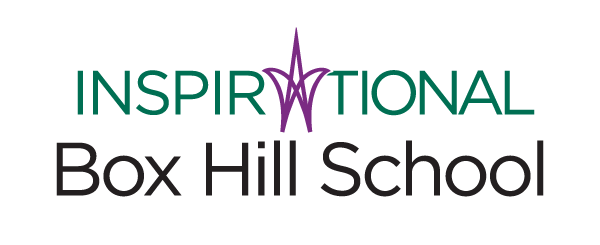 The School is committed to safeguarding and promoting the welfare of children and young people and expects all staff and volunteers to share this commitment.The School is committed to safeguarding and promoting the welfare of children and young people and expects all staff and volunteers to share this commitment.Summary of the role:Job Title:                                                 Head of PhysicsLocation:                                                 Mickleham, Dorking, SurreyJob Purpose:                                         To ensure the highest standards in delivery                                                                                                 of Physics teaching across the curriculum Hours:                                                      Full time, with extra curricula activities and                                                                        dutiesSalary:                                                     According to BHS Trust ScalesMain duties and  responsibilities:Your Professional DutiesYou are expected to act in accordance with the aims, policies and administrative procedures of the School.  The following duties shall be deemed to be included in the professional duties which you will be required to perform:Specific Duties and ResponsibilitiesA. Teaching:As subject leader, it is expected that you would facilitate the implementation of department policy within the subject.Responsibility for monitoring progress in Physics at GCSE, A level and IB, as well as being able to help develop the delivery of Physics in all age groups by sharing good practice.Deliver GCSE physics to children of varying abilities and SEN requirements.Potentially teach all three sciences at key stage 3 and ideally be able to teach another science to GCSE level.Be prepared to deliver IB physics to both higher and standard level in both years 12 and 13 (experience of the IB would be an advantage but not essential).Be prepared to deliver A level physics and ideally have experience of this.]Exact high discipline expectations and be able to enforce this in line with school policy.Inspire confidence in colleagues through good practice, enthusiasm, positivity and initiative.Show excellent teamwork skills and be willing to contribute to the wider development of the department.Convey their subject matter with skill and enthusiasm, taking into account the specific needs of the students.Develop and share good practice.Follow departmental and school policy as regards discipline, monitoring and intervention strategies.Help to raise the level of achievement and enthusiasm for Physics.Prepared to work hard to achieve the department goals.Instil a passion for learning for the subject.B.    Pastoral and extra-curricular:Be fully conversant with and apply the school’s child protection policy.Promote the general progress and well-being of students in your care.Act as a group tutor, involving reporting to parents monthly.Carry out evening and weekend duties on a pro rata basis.Attend all Departmental meetings and Inset Days.C.  Professional Standards:Support the aims and ethos of the school.Treat all members of the school community with respect and consideration.Treat all students fairly, consistently and without prejudice.Set a good example to students in terms of appropriate dress, punctuality and attendance.Attend staff meetings.Take responsibility for matters relating to health and safety.Line Management duties and responsibilities:Promoting and safeguarding the welfare of children and young persons for who you are responsible and with whom you come into contact.Person SpecificationPerson SpecificationPerson SpecificationPerson SpecificationEssentialDesirableMethod of assessmentThese are qualities without which the applicant could not be appointedThese are extra qualities which can be used to choose between applicants who meet all of the essential criteriaQualificationsDegreePGCEQTSProduction of the applicant’s certificatesDiscussion at interviewIndependent verification of qualificationsExperienceTeaching Physics to students aged 11-18Evidence of career developmentMainstream school teachingExperience of teaching some or all of GCSE/ IGCSE, A Level/IB PhysicsContents of the application form
Interview
Professional referencesSkillsDemonstrate an enthusiastic and imaginative approach to teaching the subjectAbility to use ICT in the classroomExcellent interpersonal skillsStrong time management and organisational skillsSporting, musical, dramatic, artistic or other skills which can feed into the extra-curricular programmeContents of the application form
Interview
Professional referencesKnowledgeUp-to-date knowledge of PhysicsTeaching strategies which enable learners to make good progressLively, fun approach to teaching and learningContents of the application form
Interview
Professional referencesKnowledgeKnowledgePersonal competencies and qualitiesMotivation to work with children and young peopleAbility to form and maintain appropriate relationships and personal boundaries with children and young peopleEmotional resilience in working with challenging behavioursPositive attitude to use of authority and maintaining disciplineAn approachable, professional colleague and classroom practitionerFlexible, resilient and well organised, with a good sense of humourAble to work independently using a wide range of resources.Able to create original classroom resourcesSensitive to the challenges presented by children who are far from homeContents of the application form
Interview
Professional references